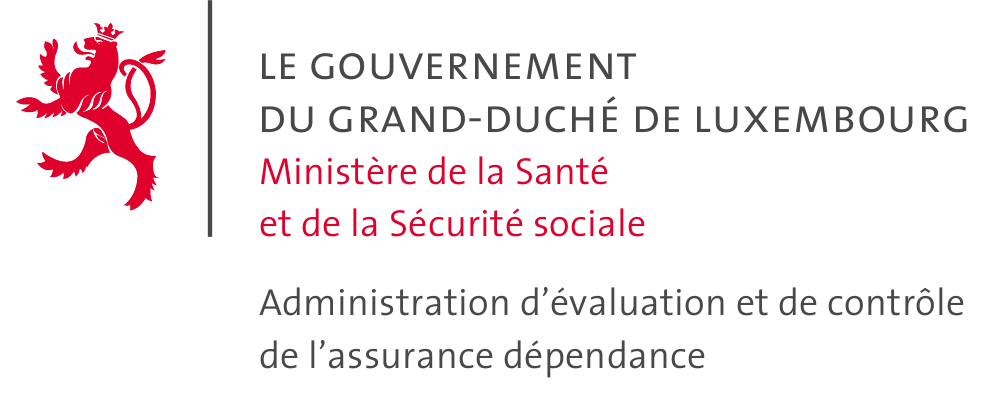 Essai d’une aide technique motorisée pour un demandeur séjournant en établissement à séjour continuMail : helpline.at.lo@ad.etat.luIDENTIFICATIONIDENTIFICATIONNom et PrénomMatriculeNom et Prénom de l’aidant (si nécessaire)OBJETOBJETOBJETOBJETOBJETAide techniqueObjectif de la mise à dispositionEssai réalisé par (nom, prénom et fonction du thérapeute)E-mail ou téléphone du thérapeuteDatePrésence du SMAOUINONDÉROULEMENT DE L’ESSAIDÉROULEMENT DE L’ESSAICapacités physiques et cognitives du demandeur VisionAttentionConcentrationExécution des instructions…Capacités physiques et cognitives de l’aidantSelon l’aide technique concernée, merci de se prononcer sur :Réalisation des transfertsManipulation du joystickConduite sur terrain plat (avancer, reculer, freiner, passer une porte, …)Evitement des obstacles, des personnes, utilisation de l’ascenseur, …DIFFICULTÉS / ADAPTATIONS À RÉALISERDonnees concernant l’aide technique	Ensemble de propulsion manoeuvré par joystick et/ou accompagnateur (type E-fix):
		Fauteuil roulant adapté est disponible		Fauteuil roulant adapté doit être fourni	Ensemble de propulsion manoeuvré par les mains courante (type E-motion):
		Fauteuil roulant adapté est disponible		Fauteuil roulant adapté doit être fourni	Système de propulsion pour accompagnateur (type Viamobil):
		Fauteuil roulant adapté est disponible		Fauteuil roulant adapté doit être fourni	Fauteuils roulants électriques d'extérieur (non pliables)	Scooter à quatre rouesMesures du fauteuil roulant :Largeur d’assise :Profondeur d’assise :Hauteur d’assise :Hauteur dossier :Joystick rabattable :	à droite	à gaucheAdaptations nécessaires, options (appui-tête, sangles, pelottes, fixations pour le transport, …)Essai concluantEssai concluantEssai concluantEssai concluantOUINON